Муниципальное бюджетное дошкольное образовательное учреждение «Детский сад № 35»Консультация «Формирование пространственных и временных  представлений у дошкольников»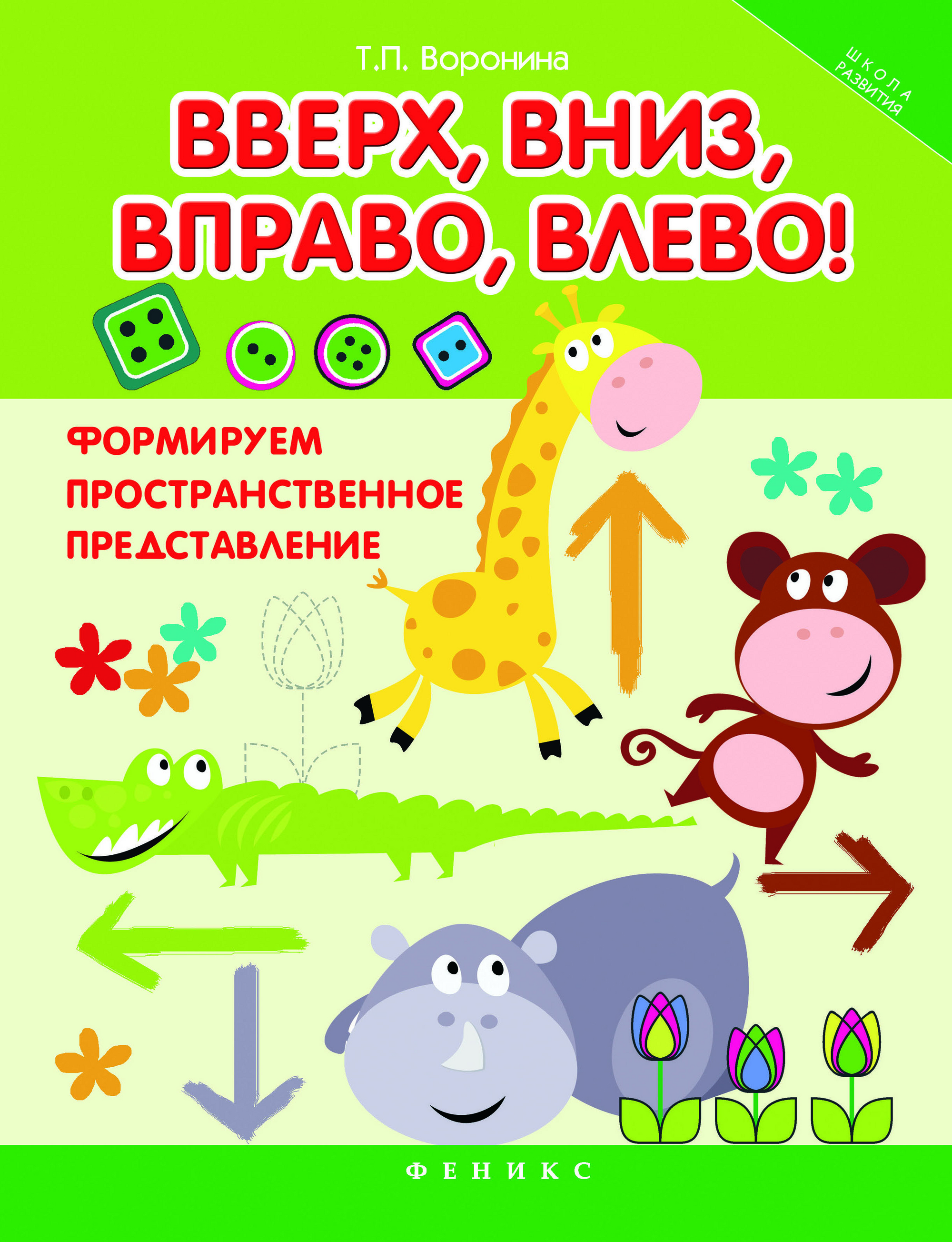 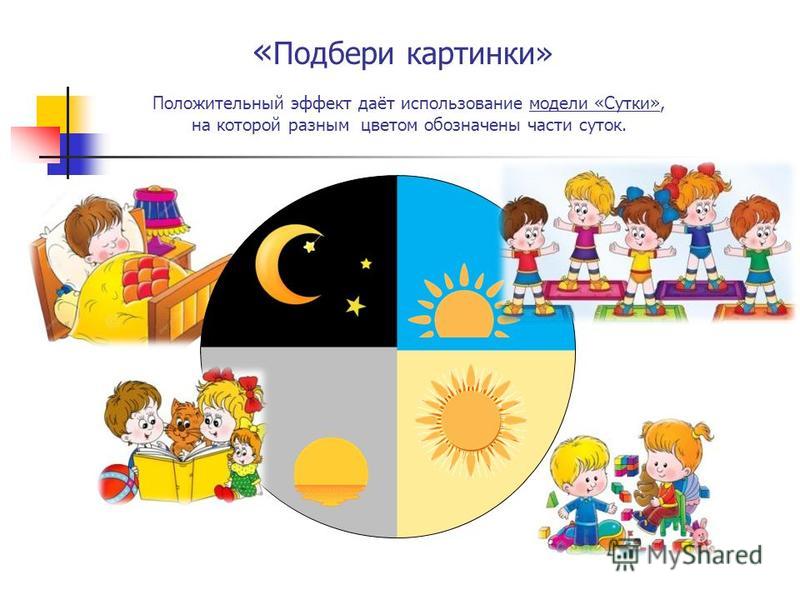 Составила: старший  воспитатель Утина Н.П.г. Саров, 2019г.Ориентировка в пространстве и времени являются подразделами большого раздела «Формирования элементарных математических представлений».Исследователи Б.Г. Ананьев, Л.С. Выготский, А.М. Леушина и др. отмечают, что время и пространство являются наиболее сложными категориями для восприятия и понимания их детьми дошкольного возраста. Ориентировка в пространстве – это  способность человека определять своё местоположение и положение других объектов в пространстве, а также дифференцировать направления пространства и свободно в нем передвигатьсяИсследователи выделяют два вида пространственной ориентировки у дошкольников:На собственном теле (тело ребенка является точкой отсчета, центром системы координат. Он сначала следит за горизонтальными предметами, затем вертикальными, затем по кругу и в глубину. Руки – это положение направо-налево, голова – вверх, ноги – вниз и т.д.). Ориентация на собственном теле является исходной в освоении ребенком пространственных направлений.В окружающем пространстве (расположение объекта относительно субъекта). Насколько ребенок овладел суммой специальных действий (рассматривание, ощупывание, сравнение, сопоставление и т.д. выделение главного и второспепенного).Ориентировка в пространстве представляет собой сложную познавательную деятельность, в которой участвуют такие психические процессы, как восприятие, мышление, память. В основе различных форм пространственного анализа лежит деятельность комплекса анализаторов, ведущими из которых являются двигательный, слуховой и зрительный. Умение ребенка представить, спрогнозировать, что произойдет в ближайшем будущем в пространстве, закладывает у него основы анализа и синтеза, логики и мышления. Уже в раннем детстве ребенок достаточно хорошо овладевает умением учитывать пространственное расположение предметов. Однако он не отделяет направлений пространства и пространственных отношений между предметами от самих предметов. Представление о предметах и их свойствах образуются раньше, чем представление о пространстве, и служат их основой.Объем программных задач от возраста к возрасту усложняется. Рассмотрим их на примере основной общеобразовательной программы дошкольного образования «ОТ РОЖДЕНИЯ ДО ШКОЛЫ» под ред. Н.Е.Вераксы, Т.С.Комаровой, М.А.Васильевой:  На 2-ом  г.ж.Формировать у детей умение свободно ориентироваться в группе (спальне, приемной); Познакомить с назначением помещения группы, местами хранения личных вещей, местом за столом;Знакомить с дорогой от дома до детской площадки.Первоначальные представления о направлениях пространства, которые усваивает трехлетний ребенок, связаны с его собственным телом. Оно является его центром, точкой отчета, по отношению к которой ребенок только и может определить направление. На 3-м  г.ж.Накапливать опыт практического освоения окружающего пространства;Учить двигаться за воспитателем в заданном направлении.На 4 м г.ж. под руководством взрослых дети начинают выделять и правильно называть свою правую руку. Она выступает как рука, выполняющая основные действия: «Этой рукой я кушаю, рисую, здороваюсь. Значит она правая». Определить положение других частей тела в качестве правых и левых ребенку удается только по отношению к положению правой руки. Например, на предложение показать правый глаз младший дошкольник вначале отыскивает правую руку (сжимает ее, отводит в правую сторону и т.п.) и только после этого указывает на глаз. «Правое» и «левое» кажутся ребенку чем-то постоянным, и он не может понять, каким образом то, что для него находится с право, для другого может находиться слева.На 4-м  г.ж.Развивать умение ориентироваться в расположении частей своего тела и в соответствии с ними различать пространственные направления от себя: вверху-внизу, впереди-сзади, справа-слева;Различать правую и левую руки.На 5-ом г.ж. Иметь представление о  пространственных отношениях «вверху, внизу, нижний, впереди, сзади, между»;Формировать умение ориентироваться по элементарному плану, правильно определять взаимное расположение предметов в пространствеДальнейшие развитие ориентировки в пространстве заключается в том, что дети начинают выделять отношения между предметами (один предмет за другим, перед другим, слева, справа от него, между другими предметами и т.д.).На 6-ом г.ж. Формировать умение выражать словами метонахождения предмета (слева-справа, выше-ниже);Уметь ориентироваться в пространстве с помощью плана;Уметь ориентироваться на листе бумаги в клетку (вверху, внизу, справа, слева, посередине, внутри, снаружи)Большое значение в образование представлений о пространственных отношениях между предметами и овладении умением их определять имеет продуктивная деятельность. Строя из кубиков, ребенок моделирует не только формы, но и пространственные отношения. Он учится передавать их в рисунке, определенным образом располагая изображения людей и предметов на листе бумаги.Образование представлений о пространственных отношениях тесно связаны с усвоением их словесных обозначений, которые помогают ребенку выделять и фиксировать тот или иной вид отношений. Но, усваивая представление об отношениях между предметами, ребенок долго может оценивать эти отношения только со своей позиции, он оказывается не в состоянии изменить точку отчета, понять, что отношения изменяются, если смотреть на предмет с другой стороны: то, что было спереди, окажется сзади, то что было слева, будет справа и т.д.На 7-ом г.ж. Знать пространственные представления: слева-справа – посередине, выше-ниже относительно себя и другого человека;Уметь ориентироваться на бумаге в клетку;Уметь ориентироваться в пространстве с помощью планаТолько к концу дошкольного возраста у детей появляется ориентировка в пространстве, независимая от собственной позиции, умения менять точки отсчета.Ориентировка во времени - это отражение объективной длительности, скорости и последовательности явлений действительностиОриентировка во времени создает для ребенка еще большие трудности, чем ориентировка в пространстве. Ребенок живет, его организм определенным образом реагирует на течение времени: в известное время суток ему хочется есть, спать и т.д., но сам ребенок долго не воспринимает время. Даже тогда, когда настает пора садиться за стол, он не осознает, что его беспокойство, легкие капризы: «хочу пить!»; «хочу мороженое!») и даже заявление: «Я не хочу есть!» - не что иное, как реакция организма на время обеда.Почему же отражение времени более трудная задача, чем восприятие пространства?Причины трудностей восприятия времени следующие: Текучесть времени - время всегда находится в движении. Необратимость времени. Отсутствие наглядных форм времени, его нельзя «показать».Рассмотрим задачи по формированию ориентировки во времени на примере основной общеобразовательной программы дошкольного образования «ОТ РОЖДЕНИЯ ДО ШКОЛЫ» под ред. Н.Е.Вераксы, Т.С.Комаровой, М.А.Васильевой:  На 4-м  г.ж.Учить ориентироваться в контрастных частях суток: день-ночь, утро-вечерНа 5-ом г.ж. Иметь представление об изменении предметов во времени, о временных отношениях «раньше-позже», «сначала-потом»;Уметь составлять сериационный ряд по данным временных отношениям На 6-ом г.ж. Уметь устанавливать последовательность событий (раньше-позже);Знать части суток;Знать последовательность дней недели;Знать последовательность месяцев в году На 7-ом г.ж. Знать временные представления: раньше-позже;Уметь устанавливать последовательность событий;Знать части суток;Знать последовательность дней недели;Знать последовательность месяцев в году;Иметь представление о разных видах часов и их назначении;Уметь определять время по часамУсваивая представления о времени суток, дети, прежде всего, ориентируются на собственные действия: утром умываются, завтракают; днем играют, занимаются, обедают; вечером ложатся спать. Представления о временах года усваиваются по мере знакомства с сезонными явлениями природы.Особые трудности связаны с усвоением представлений о том, что такое «вчера», «сегодня», «завтра» и т.д. дети долго не могут освоиться с их относительностью, не могут понять, как то, что было «вчера», превратилось в «сегодня». Во второй половине дошкольного возраста ребенок, как правило, усваивает эти временные обозначения и начинает их правильно употреблять.Детям уже в дошкольном возрасте необходимо научиться самим ориентироваться во времени: определять время, правильно обозначать в речи названия периодов, мер времени, чувствовать его длительность, менять темп и ритм своих действий в зависимости от наличия времени. Умение регулировать и планировать деятельность во времени создает основу для развития таких качеств личности, как организованность, собранность, целенаправленность, необходимых ребенку при обучении в школе. Знакомство детей с единицами измерения времени должно осуществляю в строгой системе и последовательности, где знание одних интервалов времени служат основанием для ознакомления со следующими. Предпочтение необходимо отдавать практическим методам, в частности методу моделирования. Временные модели, отражающие динамическую смену временных циклов, помогают дошкольникам не только закрепить временные эталоны, но и иллюстрировать свойства времени. Для понимания последовательности чередования дней недели и взаимосвязи между ними используются следующие игры: «Живая неделя», «Будь внимательным», «Назови соседей», «Когда это бывает?» и др. Для распознавания, установления последовательности частей суток, можно предложить дошкольникам такие развивающие игры и упражнения как: «Разложи картинки по порядку», «Когда это бывает?», «Помощник будильник» и др. Для ориентировки во временах и месяцах года подойдет макет «Времена года» и развивающие игры и упражнения, такие как: «12месяцев», «Целый год», «Лишний месяц», «В какое время года нужны эти предметы», пазлы «Времена года», настольно печатные игры «Круглый год», и разнообразные словесные игры: «Продолжи предложение», «Найди лишнее слово», «Короче длиннее», «Угадай соседа» и т.д. Кроме того, чтобы детям было легче представить сравнительно длительные промежутки времени: неделю, месяц, год подойдет пособие в виде Модели календаря (модель календарного года). С помощью песочных часов можно познакомить с интервалами в 1,2,3,5,10 минут.Также хорошо использовать макет часов, упражняя детей в умении определять время по часам с точностью до одного часа. Знание эталонов времени, умение устанавливать временные отношения способствуют осознанию детьми последовательности происходящих событий, причинно - следственных связей между ними. Работа по формированию у дошкольников пространственно - временных представлений, закрепление полученных знаний должна осуществляться в тесном сотрудничестве со специалистами: инструктором по физической культуре, музыкальным руководителем, а также в различных режимных моментах и при  организации самостоятельной деятельности детей. С целью создания полноценной мотивационной основы формирования пространственных и временных представлений у дошкольников необходимо оборудовать, оснастить развивающую предметно -  пространственную среду в группе, в которой будут присутствовать:разнообразные развивающие игры, например, такие как: «Круглый год», «Сложи картинку», «Кто, где живет?», «Четыре времени года», «Части суток», «Помоги зайчику найти свой домик», «Расскажи про свой узор», «Найди парную картинку» и т.д., пословицы, поговорки, загадки, энциклопедическая литература, картотека графических диктантов, макет «Времена года», модель календаря. А также на каждом возрастном этапе предлагаем использовать следующие пособия:2 и 3 г.ж. – изготовить условные обозначения на дверях (группа, спальня, туалетная комната, умывальная комната, раздевалка и т.д.);4 г.ж. – использование разных видов пространственных «ДА-НАТ-ок»,  резиночек разных цветов на руку ребенку для определения правой и левой руки+ добавить пособие на умение ориентироваться в контрастных частях суток: день-ночь, утро-вечер5.г.ж. – использование разных видов пространственных «ДА-НАТ-ок»,  резиночек разных цветов на руку ребенку для определения правой и левой руки + добавляется - пособие, знакомящее с понятиями «вчера, сегодня, завтра»6 г.ж. - использование разных видов пространственных «ДА-НАТ-ок»,  резиночек разных цветов на руку ребенку для определения правой и левой руки , пособие, знакомящее с понятиями «вчера, сегодня, завтра»+ добавляется план группы, карта-навигатор группы,  пособие «Паровозик времени» (что было раньше, что потом), «Геовизор», 7 г.ж. – использование разных видов пространственных «ДА-НАТ-ок»,  резиночек разных цветов на руку ребенку для определения правой и левой руки, пособие, знакомящее с понятиями «вчера, сегодня, завтра», план группы, карта-навигатор группы,  пособие «Паровозик времени» (что было раньше, что потом), «Геовизор» + добавляется «карта-навигатор» по всему зданию ДОУ и изготовить песочные часы по 1мин, 10 мин, 1 час.Формирование пространственных представлений является важной предпосылкой для социальной адаптации ребенка и его дальнейшего обучения в школе. Недостаточно сформированные у ребенка пространственные и временные представления напрямую влияют на уровень его интеллектуального развития. Их несформированность к концу дошкольного возраста является одной из причин, вызывающих затруднения при овладения детьми школьными навыками. Подобные недостатки в развитии проявляются в нарушениях графической деятельности, при чтении, письме, в овладении математическими операциями.Список используемой литературы: 1. Ананьев Б.Г., Рыбалко Е.Ф. Особенности восприятия пространства у детей. М.: Изд-во «Просвещение»,1984 г. 2. Доронова Т.Н. На пороге школы. Просвещение, Дьяченко О.М. Чего на свете не бывает? Просвещение, 3. Метлина Л.С. математика в детском саду М., Просвещение, 1989 г. 4. Рихтерман Т.Д. Формирование представлений о времени у детей дошкольного возраста. М., Просвещение, 1991 г. 